附件2：报名回执表   请报名人员将填好的报名回执表发送至2459717705@qq.com，或微信18060979915单位名称通讯地址邮编邮编邮编联 系 人电话QQQQQQ需要报的培训班需要报的培训班哪些时间段比较有空来上课哪些时间段比较有空来上课参加人员性别手机手机职务职务职务邮箱邮箱邮箱希望与讲师交流的问题费用总额万    仟    佰    拾    圆整万    仟    佰    拾    圆整万    仟    佰    拾    圆整万    仟    佰    拾    圆整小写小写小写￥￥汇款信息银行账号：                                     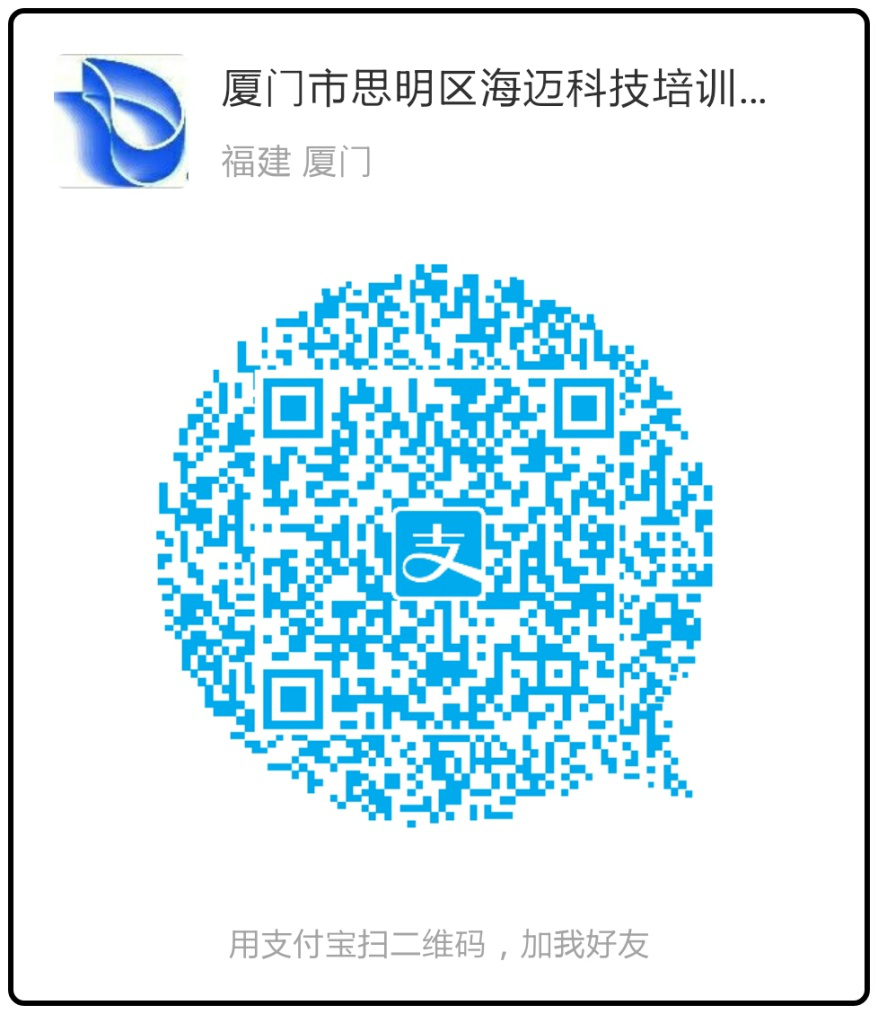 名  称：厦门市思明区海迈科技培训中心开户行：兴业银行厦门分行营业部                   帐  户：129360100100021245支付宝账号：厦门市思明区海迈科技培训中心1026435949@qq.com银行账号：                                     名  称：厦门市思明区海迈科技培训中心开户行：兴业银行厦门分行营业部                   帐  户：129360100100021245支付宝账号：厦门市思明区海迈科技培训中心1026435949@qq.com银行账号：                                     名  称：厦门市思明区海迈科技培训中心开户行：兴业银行厦门分行营业部                   帐  户：129360100100021245支付宝账号：厦门市思明区海迈科技培训中心1026435949@qq.com银行账号：                                     名  称：厦门市思明区海迈科技培训中心开户行：兴业银行厦门分行营业部                   帐  户：129360100100021245支付宝账号：厦门市思明区海迈科技培训中心1026435949@qq.com银行账号：                                     名  称：厦门市思明区海迈科技培训中心开户行：兴业银行厦门分行营业部                   帐  户：129360100100021245支付宝账号：厦门市思明区海迈科技培训中心1026435949@qq.com银行账号：                                     名  称：厦门市思明区海迈科技培训中心开户行：兴业银行厦门分行营业部                   帐  户：129360100100021245支付宝账号：厦门市思明区海迈科技培训中心1026435949@qq.com银行账号：                                     名  称：厦门市思明区海迈科技培训中心开户行：兴业银行厦门分行营业部                   帐  户：129360100100021245支付宝账号：厦门市思明区海迈科技培训中心1026435949@qq.com银行账号：                                     名  称：厦门市思明区海迈科技培训中心开户行：兴业银行厦门分行营业部                   帐  户：129360100100021245支付宝账号：厦门市思明区海迈科技培训中心1026435949@qq.com银行账号：                                     名  称：厦门市思明区海迈科技培训中心开户行：兴业银行厦门分行营业部                   帐  户：129360100100021245支付宝账号：厦门市思明区海迈科技培训中心1026435949@qq.com开发票信息（请附汇款凭证)（请附汇款凭证)（请附汇款凭证)（请附汇款凭证)（请附汇款凭证)（请附汇款凭证)（请附汇款凭证)（请附汇款凭证)（请附汇款凭证)